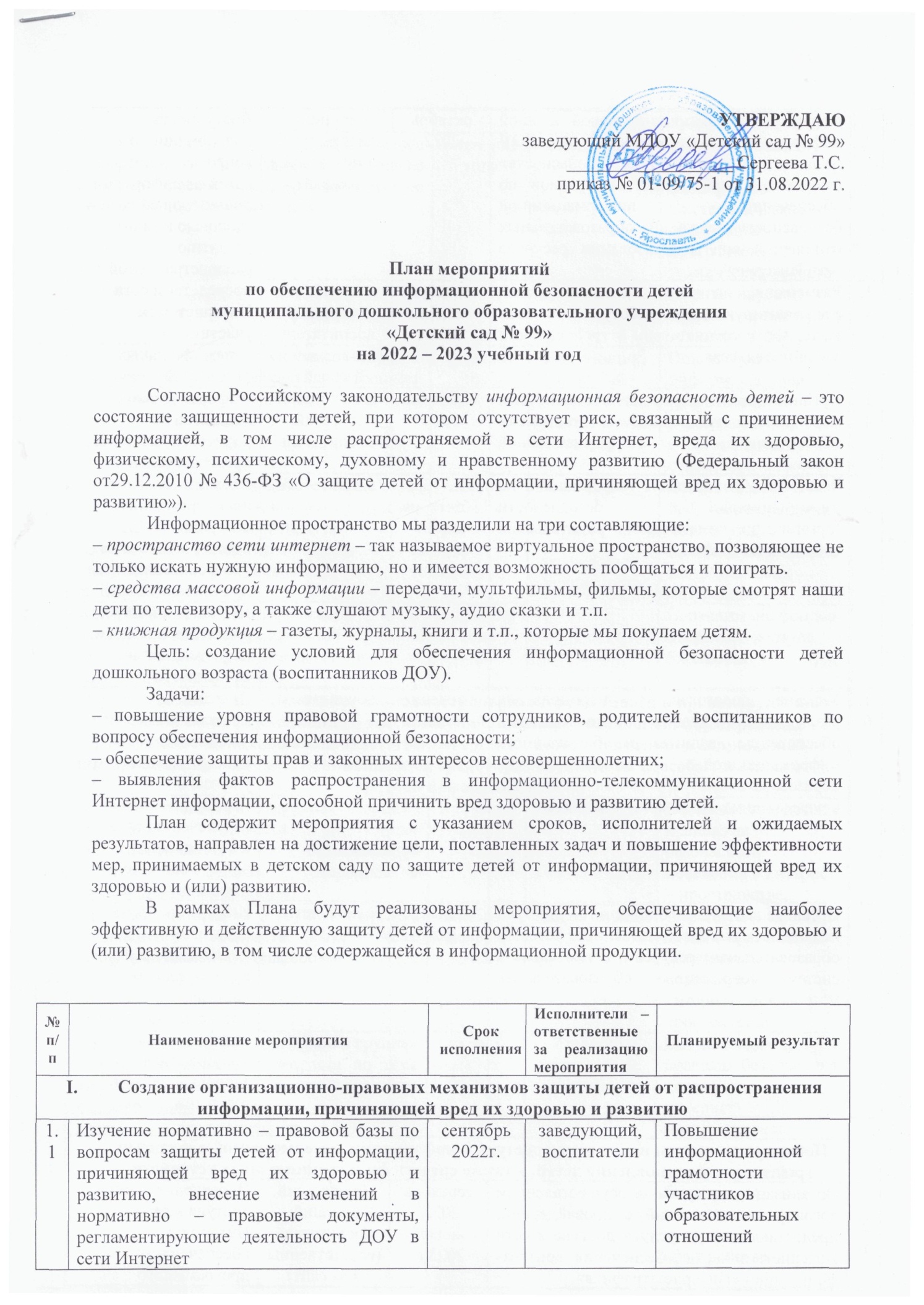 УТВЕРЖДАЮзаведующий МДОУ «Детский сад № 99»__________________ Сергеева Т.С.приказ № 01-09/75-1 от 31.08.2022 г.План мероприятийпо обеспечению информационной безопасности детеймуниципального дошкольного образовательного учреждения«Детский сад № 99»на 2022 – 2023 учебный годСогласно Российскому законодательству информационная безопасность детей – это состояние защищенности детей, при котором отсутствует риск, связанный с причинением информацией, в том числе распространяемой в сети Интернет, вреда их здоровью, физическому, психическому, духовному и нравственному развитию (Федеральный закон от29.12.2010 № 436-ФЗ «О защите детей от информации, причиняющей вред их здоровью и развитию»).Информационное пространство мы разделили на три составляющие:– пространство сети интернет – так называемое виртуальное пространство, позволяющее не только искать нужную информацию, но и имеется возможность пообщаться и поиграть.– средства массовой информации – передачи, мультфильмы, фильмы, которые смотрят наши дети по телевизору, а также слушают музыку, аудио сказки и т.п.– книжная продукция – газеты, журналы, книги и т.п., которые мы покупаем детям.Цель: создание условий для обеспечения информационной безопасности детей дошкольного возраста (воспитанников ДОУ).Задачи:– повышение уровня правовой грамотности сотрудников, родителей воспитанников по вопросу обеспечения информационной безопасности;– обеспечение защиты прав и законных интересов несовершеннолетних;– выявления фактов распространения в информационно-телекоммуникационной сети Интернет информации, способной причинить вред здоровью и развитию детей.План содержит мероприятия с указанием сроков, исполнителей и ожидаемых результатов, направлен на достижение цели, поставленных задач и повышение эффективности мер, принимаемых в детском саду по защите детей от информации, причиняющей вред их здоровью и (или) развитию.В рамках Плана будут реализованы мероприятия, обеспечивающие наиболее эффективную и действенную защиту детей от информации, причиняющей вред их здоровью и (или) развитию, в том числе содержащейся в информационной продукции.№п/пНаименование мероприятияСрок исполненияИсполнители – ответственные за реализацию мероприятияПланируемый результатСоздание организационно-правовых механизмов защиты детей от распространения информации, причиняющей вред их здоровью и развитиюСоздание организационно-правовых механизмов защиты детей от распространения информации, причиняющей вред их здоровью и развитиюСоздание организационно-правовых механизмов защиты детей от распространения информации, причиняющей вред их здоровью и развитиюСоздание организационно-правовых механизмов защиты детей от распространения информации, причиняющей вред их здоровью и развитиюСоздание организационно-правовых механизмов защиты детей от распространения информации, причиняющей вред их здоровью и развитию1.1Изучение нормативно – правовой базы по вопросам защиты детей от информации, причиняющей вред их здоровью и развитию, внесение изменений в нормативно – правовые документы, регламентирующие деятельность ДОУ в сети Интернетсентябрь 2022г.заведующий, воспитателиПовышение информационной грамотности участников образовательных отношений1.2.Коррекция нормативно-правовой и иной информации на официальном сайте ДОУ раздела «Информационная безопасность» (обновление публикаций материалов по обеспечению информационной безопасности участников образовательных отношений при использовании ресурсов сети Интернет).октябрь 2022старший, воспитатель (ответственный за сайт)Доступность информации по вопросам защиты детей от информации, причиняющей вред их здоровью и (или) развитию, распространяемой посредством сети Интернет всем участникам образовательных отношений1.3.Размещение на сайте локальных актов, регламентирующих работу в сети Интернет, в соответствии с требованиями законодательства.сентябрь-октябрь 2022г.заведующий, старший, воспитатель (ответственный за сайт)Доступность информации по вопросам защиты детей от информации, причиняющей вред их здоровью и (или) развитию, распространяемой посредством сети Интернет всем участникам образовательных отношений1.4.Организация и проведение различных мероприятий для педагогов по вопросам обеспечения информационной безопасности детей. в течение годазаведующий старший, воспитательИнформирование педагогов и родителей /законных представителей о механизмах предупреждения доступа несовершеннолетних к информации, причиняющей вред их здоровью и (или) развитию, повышение информационной грамотности 1.5.Знакомство родителей с информацией по информационной безопасности (организация тематических родительских собраний по графику)сентябрь – октябрь март – апрель, 2022 г.воспитателиИнформирование педагогов и родителей /законных представителей о механизмах предупреждения доступа несовершеннолетних к информации, причиняющей вред их здоровью и (или) развитию, повышение информационной грамотности 1.6.Участие педагогов в мероприятиях различного уровня, посвященных обеспечению защиты и безопасности информационной инфраструктуры образовательного учреждения (семинары, круглые столы, ППК, конкурсы и т.д.)в течение годавоспитателиПовышение мотивации педагогов на организацию и непосредственное их участие в  мероприятиях по обеспечению защиты и безопасности информационной инфраструктуры ДОУ1.7.Организация свободного доступа педагогов к высококачественным сетевым образовательным ресурсам, в том числе к системе современных образовательных материалов в течение годаруководство ДОУИнформирование педагогов о механизмах предупреждения доступа несовершеннолетних к информации, причиняющей вред их здоровью и (или) развитиюII. Внедрение систем исключения доступа к информации, несовместимой с задачами гражданского становления детей, а также средств фильтрации и иных устройствII. Внедрение систем исключения доступа к информации, несовместимой с задачами гражданского становления детей, а также средств фильтрации и иных устройствII. Внедрение систем исключения доступа к информации, несовместимой с задачами гражданского становления детей, а также средств фильтрации и иных устройствII. Внедрение систем исключения доступа к информации, несовместимой с задачами гражданского становления детей, а также средств фильтрации и иных устройствII. Внедрение систем исключения доступа к информации, несовместимой с задачами гражданского становления детей, а также средств фильтрации и иных устройств2.1.Организация контроля за осуществлением договорных отношений с провайдерами, предоставляющими услуги доступа к сети Интернет, в части обеспечения контент-фильтрации «Интернет-трафика».сентябрь 2022/ январь 2023 г.заведующий, старший, воспитатель (ответственный за сайт)Проведение оценки доступа к сети Интернетс обеспечением программного продукта, обеспечивающего контент – фильтрацию.Систематическое обновление программно-технических средств по антивирусной защите компьютерной техники в ДОУ2.2.Использование лицензионного программного обеспечения, в том числе программ, обеспечивающих антивирусную защиту на 100% компьютеров.в течение годазаведующийПроведение оценки доступа к сети Интернетс обеспечением программного продукта, обеспечивающего контент – фильтрацию.Систематическое обновление программно-технических средств по антивирусной защите компьютерной техники в ДОУ2.4.Обновление Федерального списка экстремистских материалов в электронном и бумажном видеапрель 2023заведующий, старший, воспитатель (ответственный за сайт)Повышение информационной грамотности участников образовательных отношений2.5.Организация проверки библиотечных фондов, иной информационной продукции на предмет выявления литературы, включенной в федеральный список экстремистских материаловмай 2023 г.заведующий, воспитателиОтсутствие в библиотечном фонде литературы, включенной в список экстремистских материалов2.6.Контроль безопасного содержания приобретаемой информационной продукции для детей в соответствии с возрастными категориямив течение годазаведующий, воспитателиСоответствие фондов открытого доступа библиотекIII. Профилактика у детей интернет-зависимости, игровой зависимости и правонарушений с использованием информационно – телекоммуникационных технологий, формирование у несовершеннолетних навыков ответственного и безопасного поведения в современной информационно – телекоммуникационной среде через обучение их способам защиты от вредной информацииIII. Профилактика у детей интернет-зависимости, игровой зависимости и правонарушений с использованием информационно – телекоммуникационных технологий, формирование у несовершеннолетних навыков ответственного и безопасного поведения в современной информационно – телекоммуникационной среде через обучение их способам защиты от вредной информацииIII. Профилактика у детей интернет-зависимости, игровой зависимости и правонарушений с использованием информационно – телекоммуникационных технологий, формирование у несовершеннолетних навыков ответственного и безопасного поведения в современной информационно – телекоммуникационной среде через обучение их способам защиты от вредной информацииIII. Профилактика у детей интернет-зависимости, игровой зависимости и правонарушений с использованием информационно – телекоммуникационных технологий, формирование у несовершеннолетних навыков ответственного и безопасного поведения в современной информационно – телекоммуникационной среде через обучение их способам защиты от вредной информацииIII. Профилактика у детей интернет-зависимости, игровой зависимости и правонарушений с использованием информационно – телекоммуникационных технологий, формирование у несовершеннолетних навыков ответственного и безопасного поведения в современной информационно – телекоммуникационной среде через обучение их способам защиты от вредной информации3.1.Проведение занятий в группах старшего дошкольного возраста по теме «Информационная безопасность» (учитывая график мероприятий вышестоящей организации)в течение годавоспитателиОзнакомление детей с правилами безопасного поведения в интернет – пространстве, закрепление знаний детей о правилах безопасного поведения в интернет- пространстве3.2.Проведение викторин в группах старшего дошкольного возраста по теме «Информационная безопасность»октябрь – ноябрь, майвоспитателиОзнакомление детей с правилами безопасного поведения в интернет – пространстве, закрепление знаний детей о правилах безопасного поведения в интернет- пространстве3.3.Проведение конкурсов рисунков в группах старшего дошкольного возраста по теме «Информационная безопасность»/участие в ежегодном конкурсе «Нереальная реальность» для воспитанников ДОУиюнь –август 2023 г.старший воспитатель, воспитателиВизуализация  о правилах безопасного поведения в интернет– пространстве и закрепление знаний детей о правилах безопасного поведения в интернет- пространствеIV.Информационное просвещение граждан о возможности защиты детей от информации, причиняющей вред их здоровью и развитиюIV.Информационное просвещение граждан о возможности защиты детей от информации, причиняющей вред их здоровью и развитиюIV.Информационное просвещение граждан о возможности защиты детей от информации, причиняющей вред их здоровью и развитиюIV.Информационное просвещение граждан о возможности защиты детей от информации, причиняющей вред их здоровью и развитиюIV.Информационное просвещение граждан о возможности защиты детей от информации, причиняющей вред их здоровью и развитию4.1.Участие в различных мероприятиях (лекториях, семинарах, практикумах, тренингах, круглых столах, конференциях и т.п.), в том числе с применением дистанционных технологий, по проблемам информационной безопасности для всех участников образовательного процесса в течение годаруководство ДОУИнформирование педагогов и обсуждение механизмов предупреждения доступа несовершеннолетних к информации, причиняющей вред их здоровью и (или) развитию4.2.Размещение на официальном сайте ДОУ ссылок на электронные адреса по проблемам информационной безопасности для всех участников образовательных отношенийв течение годазаведующий, старший, воспитатель(ответственный за сайт)Повышение информационной грамотности участников образовательных отношений4.3.Размещение на официальном сайте ДОУ сведений о лучших ресурсах для детей и родителейв течение годазаведующий, старший, воспитатель(ответственный за сайт)Повышение информационной грамотности участников образовательных отношений4.4.Размещение на официальном сайте ДОУ материалов и ссылок, касающихся вопросов защиты детей от распространения вредной для них информациив течение годазаведующий, старший, воспитатель(ответственный за сайт)Повышение информационной грамотности участников образовательных отношений